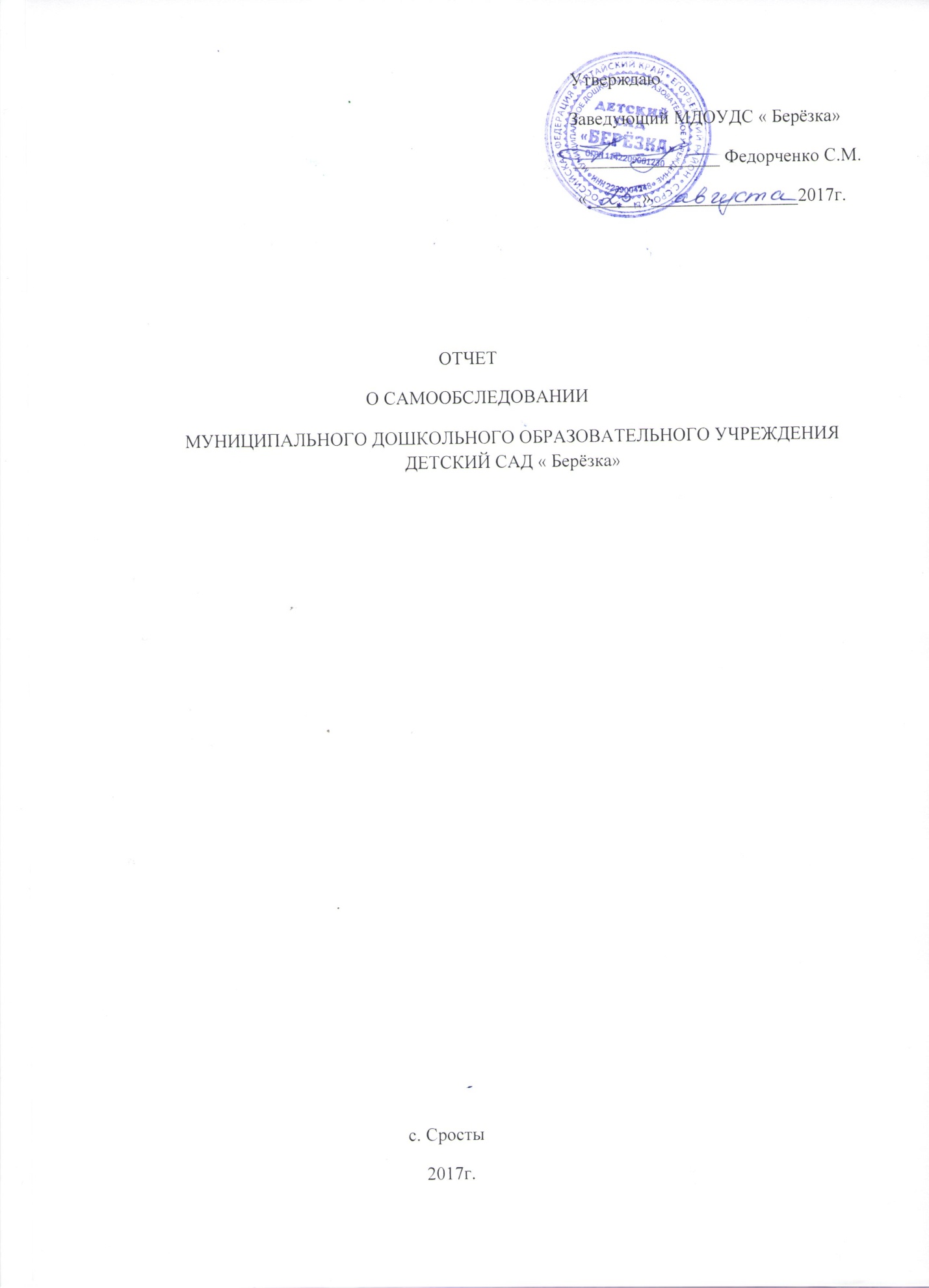 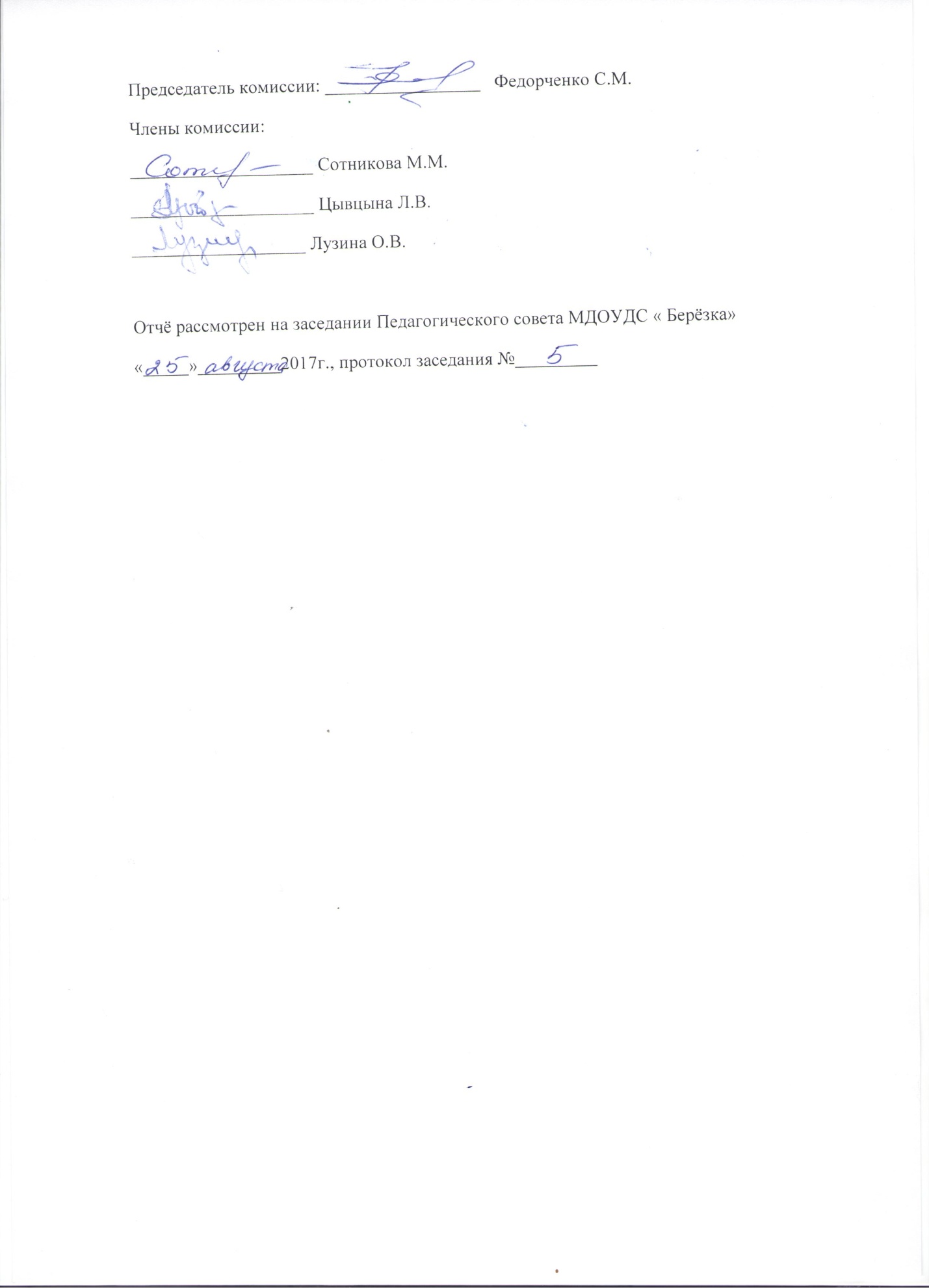 СодержаниеРаздел 1. Организационно-правовое обеспечение образовательной деятельности Раздел 2. Структура и система управления Раздел 3. Содержание и качество подготовки воспитанников Раздел 4. Организация образовательного процесса Раздел 5. Кадровое обеспечение Раздел 6. Учебно-методическое обеспечение Раздел 7. Информационное обеспечение Раздел 8. Материально-техническая база Раздел 9. Внутренняя система оценки качества образования                                                                     ВведениеВ соответствии с законом «Об Образовании в Российской Федерации» от 29 декабря 2012 года № 273-ФЗ (п.3 части 2 статьи 29), приказом от 14 июня 2013 г. N 462 «Об утверждении порядка проведения самообследования образовательной организации», постановлением Правительства Российской Федерации от 5 августа 2013 г.  № 662  «Об осуществлении мониторинга системы образования», приказом Министерства образования и науки Российской Федерации  от  10.12.2013 г. № 1324 «Об утверждении показателей деятельности образовательной организации, подлежащей  самообследованию», на основании «Положения о проведении самообследованияМДОУДС «Берёзка»» (№ 29/1-р   от 29.04.2015 года) составлен отчет по результатам проведения самообследования муниципального дошкольного образовательного учреждения детский сад «Берёзка». Состав экспертной комиссии по проведению отчета по самообследованию МДОУДС «Берёзка» за 2016/2017 учебный год. (Приложение №1).  Раздел 1. Организационно-правовое обеспечение образовательной деятельности 1.1. Муниципальное дошкольное образовательное учреждение детский сад  «Берёзка» села Сросты Егорьевского района Алтайского края расположено в типовом здании.   Детский сад был реконструирован и сдан в эксплуатацию в 2014 году.                 Юридический адрес:  658287, Алтайский край, Егорьевский район, село Сросты, ул. Советская, 169.Фактический адрес:658287, Алтайский край, Егорьевский район, село Сросты, ул. Советская, 169. Телефон: 8(38560) 28-3-05e-mail: bereyzka@mail.ruАдрес сайта: http://obr0097.nethouse.ru/Режим работы: с 7.30 до 17.30 час.1.2.МДОУДС «Берёзка» является юридическим лицом.         Дошкольное образовательное учреждение второй  категории, вид – детский сад. Тип учреждения – бюджетное.Учредитель – комитет по образованию Егорьевского района Алтайского края.        Лицензия на право ведение образовательной деятельности: № 127 серия 22ЛО1  № 0001550, выдана 22.07.2015 г. Главным управлением образования и молодёжной политики Алтайского края.МДОУДС «Берёзка»   осуществляет свою деятельность в соответствии с Законом Российской Федерации «Об образовании», а так же следующими нормативно-правовыми и локальными документами: Федеральным законом «Об основных гарантиях прав ребёнка Российской Федерации»; Конвенцией ООН о правах ребёнка, Всеобщей декларацией прав человека; федеральными законами, указами и распоряжениями Президента Российской Федерации, постановлениями и распоряжениями Правительства Российской Федерации, Федеральным законом Российской Федерации «Об образовании в Российской Федерации» от 29 декабря . N 273-ФЗ, законом Алтайского края от 03.12.2004 № 54-ЗС «Об образовании в Алтайском крае», Порядком организации и осуществления образовательной деятельности по основным общеобразовательным программам - образовательным программам дошкольного образования, утвержденным приказом Минобрнауки России от 30 августа . N 1014,  иными нормативными правовыми актами Российской Федерации, Алтайского края и органов местного самоуправления муниципального образования Егорьевский район Алтайского края; Санитарно-эпидемиологическими правилами и нормативами СанПиН 2.4.1.3049-13 от 30.07.2013 г.; договором между Учреждением и родителями (законными представителями), Уставом МДОУ (Приложение № 2)1.3. В настоящее время в ДОУ функционируют 3 группы, из них:младшая группа (разновозрастная) – 20 человек;средняя группа (разновозрастная) – 25 человек;старшая группа (разновозрастная)  – 25 человека;Общее количество воспитанников детского сада– 70 человек.Режим работы детского сада:  с 7.30-17.30  (10 часов).     Питание в МДОУ трёхразовое.1.2. Миссия ДОУ стоящая перед педагогическим коллективом.   Миссия ДОУ определена с учетом интересов воспитанников, их родителей, сотрудников, заказчиков, социальных партнеров и заключается:  по отношению к воспитанникам: осуществление личностно ориентированного подхода к каждому ребенку, в предоставлении условий, необходимых для целостного развития личности, формирования компетентностей с учетом их индивидуальных способностей и возможностей, в соответствии с требованиями семьи и государства, посредствам обеспечения сохранения, укрепления и развития психического и физического здоровья; по отношению к родителям:  активное включение их  в совместную деятельность как равноправных и равноответственных партнеров, чувства понимания важности и необходимости их роли в жизни ребенка; по отношению к социуму: повышение конкурентно способности МДОУ за счет повышения качества образовательного процесса, расширения количества образовательных услуг.1.3. Стратегические направления развития.Стратегия развития учреждения рассчитана на период до 2019 года. Стратегия определяет совокупность реализации приоритетных направлений, ориентированных на развитие детского сада. Эти направления определены тематическими блоками: « Управление», « Кадровый потенциал», «Ребёнок», «Родитель»,» «Здоровье», « Безопасность», обеспечивающими участие в реализации программы  коллектива детского сада, родителей воспитанников, социума. Блоки взаимосвязаны между собой стратегической целью и отражают последовательность тактических мероприятий. Стратегическая цель нашего учреждения лежит в: создании воспитательно-образовательных, коррекционно – развивающих и здоровьесберегающих условий в ДОУ, способствующих полноценному развитию и социализации дошкольника, обеспечивающие равные стартовые возможности и успешный переход ребёнка к обучению в образовательных учреждениях.1.4. Руководящие работники1.5.Сведения об основных нормативных документахУстав учреждения:              дата регистрации __ от 10.08.2017 г. №91 -рИзменения и дополнения Устава Учреждения: _____-___________ОГРН    1142209001230Свидетельство о внесении изменений записи в Единый государственный реестр юридических лиц:серия__22 №003773427дата регистрации 18.08.2014 г.   ОГРН       1142209001230Свидетельство о постановке на учет в налоговом органе:серия__22        №003773428дата регистрации  18.08.2014 г.   ИНН  2239004248Свидетельство о землепользовании:серия__22АД       №   483379дата регистрации  13.05.2015 г.Акт о приёмке собственности в оперативное управление:      название документа Свидетельство о государственной регистрации    права  серия 22 АД  № 390049  от 20.12.2014 г.Лицензия на право осуществления образовательной деятельности:серия__22 ЛО1       №  __0001550  регистрационный № 127дата регистрации  22.07.2015 г. срок действия  _бессрочноОбразовательная программа общеобразовательного учреждения:принята (кем) __решением Педагогического совета МДОУ от 02.08.2017г. № 4 протокола, утверждена приказом заведующего МДОУ №17-р  от 04.08.2017гВывод: Правовое обеспечение образовательной деятельности соответствует действующему законодательству и Уставу образовательной организацииРаздел 2. Структура и система управления 2.1.Управление муниципальным дошкольным образовательным учреждением детский сад « Берёзка» осуществляется в соответствии с Законом Российской Федерации, а так же следующими локальными актами:         - Правила внутреннего распорядка для воспитанников ДОУ и их родителей (законных представителей) МДОУДС « Берёзка»                                                                                                                    - Положение о комиссии по урегулированию споров между участниками образовательных отношений                                                                                                                                                            - Правила приёма на обучение по образовательным программам дошкольного образования, перевода и отчисления воспитанников МДОУДС « Берёзка»                                                                                       - Положение об аттестации педагогических работников, с целью подтверждения соответствия занимаемой должности в МДОУДС « Берёзка»-Положение о самообследовании МДОУДС « Берёзка»                                                                                - Договор об образовании  между Учреждением и родителями (законными представителями);                                                 -Трудовые договора с сотрудниками;                                                                                                              -Положение « О педагогическом совете»                                                                                                        - Правила внутреннего трудового распорядка для работников МДОУДС « Берёзка»                                      - Положение « О родительском комитете»                                                                                                         - Положение « Об оценке результативности профессиональной деятельности работников муниципального дошкольного образовательного учреждения детского сада « Берёзка»                                - Положение « О  кодексе профессиональной этики педагогических работников»                                     - Положение « Об организации  контрольно-пропускного режима»                                                                  - Положение « О консультативном пункте»                                                                                                         - Положение « Об организации питания»                                                                                                            - Договор « Об оказании медицинских услуг воспитанникам»                                                                                        -  Договор о совместной деятельности в сфере образования с «Сростинской СОШ»                                - Положение « о порядке и условиях компенсации части родительской платы, взимаемой с родителей ( законных представителей) за присмотр и уход за ребёнком.»                                                                     - Положение «О рабочей группе по введению ФГОС»                                                                                  - Положение «Об учёте детей дошкольного возраста от 0 до 7 лет»                                                                    - Положение « Об организации контрольно- пропускного режима»                                                               - Положение « О психолого - медико-педагогическом консилиуме»                                                               -Положение «Об общем собрании трудового коллектива»                                                                                    - Положение о внутриучрежденческом контроле МДОУДС « Берёзка»     2.2. Структура системы управленияВ учреждении сформированы коллегиальные органы управления, к которым относятся: Общее собрание работников трудового коллектива, Педагогический совет, Родительский комитет, Совет ДОУ.- Общее собрание трудового коллектива обсуждает проект годового плана, вопросы состояния трудовой дисциплины в учреждении и мероприятия по её укреплению, рассматриваются вопросы охраны и безопасности труда работников, охраны труда воспитанников;- Педагогический совет определяет направление образовательной деятельности МДОУ, рассматривает проект годового плана работ, заслушивает отчёты заведующего о создании условий для реализации образовательных программ, обсуждает вопросы содержания, форм и методов образовательного процесса, планирования образовательной деятельности, рассматривает вопросы повышения квалификации и переподготовки кадров, организует выявление, обобщение, распространение, внедрение педагогического опыта среди педагогических работников учреждения.- Родительский комитет Содействует  руководству ДОУ: в совершенствовании условий для осуществления образовательного процесса, охраны жизни и здоровья, свободного и гармоничного развития личности ребенка; в защите законных прав и интересов детей; в организации и проведении массовых воспитательных мероприятий. Участвует в подготовке ДОУ к новому учебному году.Совместно с руководством ДОУ контролирует организацию качественного питания детей, медицинского обслуживания, принимает участие в обсуждении локальных актов ДОУ по вопросам, относящихся к полномочиям Родительского комитета.- Совет ДОУ участвует в создании оптимальных условий для организации образовательного процесса в Учреждении; организации общественного контроля по  охране  здоровья участников образовательного процесса, оказывает практическую помощь администрации Учреждения в установлении функциональных связей с учреждениями культуры и спорта для организации досуга воспитанников, рассматривает жалобы  и заявления родителей (законных представителей) на действия (бездействие) педагогического, административного и технического персонала Учреждения, осуществляет защиту прав участников образовательного процесса.В учреждении реализуется возможность участия в управлении всех участников образовательного процесса, функционирует Первичная профсоюзная организацияАдминистративное управление имеет линейную структуру.                                                  Учредитель                                               ЗаведующийСовет педагогов                  Совет учреждения                            Родительский комитетПедагогические                      Члены Совета                                          Родители                                                    работники ДОУ                               ДОУ                 (законные представители воспитанников)       Руководство ДОУ осуществляет заведующий. В  течение 2016-2017 учебного года на общем собрании работников МДОУ:- Рассматривали и обсуждали годовой план воспитательно-образовательной работы;- рассматривали вопросы по охране и безопасности условий труда работников, охраны здоровья детей в МДОУ.- обсуждались предложения, изменения и дополнения в Устав МДОУ.Педагогический совет МДОУ- осуществлял управление педагогической деятельностью МДОУ.- Утверждал рабочие программы педагогов.- Рассматривал проект годового плана работы ДОУ.- Обсуждал вопросы содержания, формы и методы образовательного процесса, планировал образовательную деятельность.- рассматривал вопросы повышения квалификации и переподготовки кадров.Общее родительское собрание МДОУ:- Заслушали отчёт заведующего об итогах года,- рассматривали вопросы укрепления, развития материально- технической базы МДОУ.2.3 Общеобразовательная программа  детского сада обеспечивает развитие личности детей дошкольного возраста в различных видах деятельности с учетом их возрастных, индивидуальных психологических и физиологических особенностей. В соответствии с Концепцией дошкольного воспитания отношения педагогов и детей строятся на основе личностно-ориентированной модели общения, в атмосфере эмоционального благополучия и комфорта. В основу работы детского сада положены цели и задачи, определенные ФГОС. Основной целью коллектив ДОУ видит в позитивной социализации и всестороннем развитии  ребенка раннего и дошкольного возраста в соответствии  его возрасту видах деятельности. Цель реализуется через решение следующих задач:     - охрана и укрепление физического и психического здоровья детей, в том числе их эмоционального благополучия;     - обеспечение равных возможностей для полноценного развития каждого ребенка в период дошкольного детства;     - создание благоприятных условий развития детей в соответствии с их возрастными и индивидуальными особенностями, развитие способностей и      творческого потенциала каждого ребенка.   - объединение обучения и воспитания в целостный образовательный процесс на основе духовно-нравственных и социокультурных ценностей;- формирование общей культуры личности детей, в том числе ценностей здорового образа жизни, развития их социальных, нравственных, эстетических,-      интеллектуальных, физических качеств, инициативности, самостоятельности и ответственности ребенка, формирования предпосылок учебной деятельности;- формирование социально-культурной среды, соответствующей возрастным, индивидуальным, психологическим и физиологическим особенностям детей;- обеспечение психолого-педагогической поддержки семьи и повышения компетентности родителей (законных представителей) в вопросах развития и образования, охраны и укрепления здоровья детей.Общеобразовательная программа детского сада  направлена на создание условий развития ребенка, открывающих возможности для позитивной социализации, его личностного развития, развития инициативы и творческих способностей  на основе сотрудничества с взрослыми и сверстниками,  и соответствующими возрасту видам деятельности. Создание развивающей образовательной среды, которая представляет собой систему условий социализации и индивидуализации детей.В основу организации образовательного процесса определён комплексно-тематический принцип с ведущей игровой деятельностью, а решение программных задач осуществляется в разных формах совместной деятельности взрослых и детей, а также в самостоятельной деятельности воспитанников.Образовательная программа опирается на следующие принципы её построения:1. полноценного проживания ребёнком всех этапов детства (раннего и дошкольного возраста), обогащения (амплификации) детского развития;2. индивидуализации дошкольного образования;3. содействия и сотрудничества детей и взрослых, признания ребенка полноценным участником (субъектом) образовательных отношений;4. поддержки инициативы детей в различных видах деятельности;5. партнёрства образовательной организации с семьёй;6. приобщения детей к социально-культурным нормам, традициям семьи, общества и государства;7. формирования познавательных интересов и познавательных действий ребенка в различных видах деятельности;8. возрастной адекватности (соответствия условий, требований, методов возрасту и особенностям развития);9. учёта этнокультурной ситуации развития детей.Таким образом, вся педагогическая работа, направленная на реализацию программы должна быть направлена на достижение интегральных характеристик развития личности ребенка как целевых ориентиров дошкольного образования.   Одним из важных условий реализации Образовательной программы МДОУДС является сотрудничество педагогов с семьёй: дети, воспитатели и родители – главные участники педагогического процесса.    Взаимодействие родителей и педагогов в воспитании дошкольников рассматривается как взаимная деятельность ответственных взрослых, направленная на введение детей в пространство культуры, постижение её ценностей и смысла. Взаимодействие позволяет совместно выявлять, осознавать и решать проблемы воспитания детей, а также обеспечивает необходимые глубинные связи между воспитывающими взрослыми в контексте развития личности ребёнка, позитивно отражающиеся на его физическом, психическом и социальном здоровье.    Сотрудники МДОУДС признают семью как жизненно необходимую среду дошкольника, определяющую путь развития его личности.    Задача коллектива – установить партнёрские отношения, объединить усилия для развития, создать атмосферу общности интересов, активизировать и обогащать воспитательные умения родителей. 2.3.  Внутренняя система оценки качества образования.Уровень развития детей в МДОУ определяется на основе педагогического мониторинга. Формы проведения мониторинга: - диагностические беседы, игровые упражнения (по каждому разделу программы);                    - наблюдения, итоговая НОД;                                                                                                                                         - взаимопросмотры;                                                                                                                                                  Мониторинг образовательного процесса и детского развития проводится в соответствии с     примерной основной  общеобразовательной программой  дошкольного воспитания « От рождения до школы»  под редакцией Н.Е Вераксы, Т.С. Комаровой,  М.А. Васильевой. Результатом осуществления воспитательно- образовательного процесса явилась подготовка детей к обучению в школе. Готовность дошкольника к обучению в школе характеризует  достигнутый уровень развития накануне поступления в школу.уровень развития   выпускников  ДОУ   накануне поступления в школу оказался выше,  чем мы предполагали, в этом конечно большая заслуга воспитателей   и родителей воспитанников.    Система внутренней оценки качества образования в ДОУ формируется на основе локальных актов ДОУ, обеспечивающих нормативно-правовые основания реализации этой системы в соответствии с нормативно-правовыми документами Российской Федерации:-  положение о мониторинге качества образовательных услуг - положение о внутренней контрольной деятельности Периодичность и виды контрольной деятельности определяются необходимостью получения объективной информации о реальном состоянии дел и результатах педагогической деятельности. Количество и тематика проверок находиться в исключительной компетенции заведующего ДОУ.Для изучения удовлетворенности деятельностью ДОУ со стороны родителей проводится анкетирование.Анализ анкетирования родителейпо изучению мнения о качестве воспитания и обучения   Одним из важных условий реализации Образовательной программы МДОУДС является сотрудничество педагогов с семьёй: дети, воспитатели и родители – главные участники педагогического процесса.    Взаимодействие родителей и педагогов в воспитании дошкольников рассматривается как взаимная деятельность ответственных взрослых, направленная на введение детей в пространство культуры, постижение её ценностей и смысла. Взаимодействие позволяет совместно выявлять, осознавать и решать проблемы воспитания детей, а также обеспечивает необходимые глубинные связи между воспитывающими взрослыми в контексте развития личности ребёнка, позитивно отражающиеся на его физическом, психическом и социальном здоровье.    Сотрудники МДОУДС признают семью как жизненно необходимую среду дошкольника, определяющую путь развития его личности.    Задача коллектива – установить партнёрские отношения, объединить усилия для развития, создать атмосферу общности интересов, активизировать и обогащать воспитательные умения родителей. Родители воспитанников, с одной стороны, являются непосредственными заказчиками образовательных услуг, с другой – обладают определенным педагогическим потенциалом и способны обогащать воспитательно-образовательный процесс положительным семейным опытом.2.4.Информационная открытость  Взаимодействие педагогического коллектива с семьями обучающихся строится на основе сотрудничества и направлено на обеспечение психолого- педагогической поддержки и повышения педагогической компетентности повышения педагогической компетентности родителей по вопросам развития и образования детей, охраны и укрепления их физического и психического здоровья, развития их индивидуальных способностей, а также на создании условий для участия родителей (законных представителей) в образовательной деятельности детского сада.Взаимодействие с родителями выстаивается по нескольким направлениям:Психолого- педагогическое просвещение; участие в управлении ДОУ, помощь в благоустройстве территории и помещений, педагогическое просвещение осуществляется через проведение собраний и конференций; оформление страницы родительского уголка в группах, индивидуальное консультирование; мастер- классы специалистов. Родители (законные представители) являются постоянным участниками праздников и развлечений, конкурсов, выставок, походов и экскурсий и т.п.С целью информирования родителей (законных представителей) о правах, обязанностях и ответственности участников образовательного процесса в учреждении осуществляются следующие:на главной странице официального сайта учреждения в разделе «Документы» размещается информация о правах, обязанностях и ответственности участников образовательного процесса в соответствии с Федеральным законом от 29.12.2012 N 273Так же  имеется актуальная и достоверная информация в соответствии с нормативными требованиями. Регулярно на сайте  можно увидеть новости из жизни детского сада, фотогаллерея отражает достоверность тех событий, которые описаны в новостях. Родители могут задать интересующий их вопрос и получить ответ от администрации детского сада. У педагогов есть возможность разместить на сайте свои материалы для осуществления обмена педагогическим опытом и демонстрации достижений.На стенде (холл) размещены основные нормативно правовые документы регламентирующие деятельность учреждения: устав, лицензия на осуществление образовательной деятельности, режим дня, расписание НОД..                Муниципальное дошкольное образовательное учреждение  обеспечивает открытость и              доступность информации о своей деятельности с законодательством РФ. 2.5.Предоставление льготВ ДОУ соблюдаются следующие законодательные нормы:-В соответствии с Правилами направления средств (части средств) материнского (семейного) капитала на получение образования ребенком (детьми) и осуществления иных связанных с получением образования ребенком (детьми) расходов, утвержденных постановлением Правительства Российской Федерации от 24.12.2007 г. №926 и изменений к ним от 29.11.2011 г., оплата за содержание ребенка в образовательном учреждении возможна из средств (части средств) материнского (семейного) капитала;-в целях материальной поддержки воспитания и обучения детей, родителям (законным представителям) многодетных семей и семей со среднедушевым доходом не превышающий прожиточный минимум, выплачивается компенсация части платы, взимаемой с родителей (законных представителей) за содержание ребенка в ДОУ – на первого ребенка в размере 20% размера фактически внесенной ими родительской платы, на второго ребенка 50%, на третьего и последующих детей не менее 70% размера фактически внесенной родительской платы -за присмотр и уход за детьми-инвалидами, детьми-сиротами и детьми, оставшимися без попечения родителей, а также за детьми с туберкулезной интоксикацией родительская плата не взимается.            Родители получающие компенсацию и пользующиеся льготамиРодители (законные представители) освобождаются от платы за присмотр и уход за обучающимися в ДОУ при непосещении ребенком образовательного учреждения в случае болезни ребенка на основании справки, выданной медицинским учреждением; в случае закрытия ДОУ в связи с карантином или для проведения ремонтных работ; в случае отпуска для санаторно-курортного лечения ребенка на основании письменного заявления родителей (законных представителей); на период отпуска родителей (законных представителей) на основании их письменного заявления.2.6. Психологический комфорт   всех участников образовательных отношений .    Обеспечение психологического комфорта детей в ДОУ – одна из важнейших задач педагогического коллектива. От этого во многом зависит результативность педагогической деятельности, сформированность знаний, умений, навыков у детей, способствующих дальнейшей успешности в школьном обучении.  Так как большую часть времени ребенок проводит в детском саду, нам необходимо обеспечить их психологический комфорт.
 При построении учебно-воспитательного процесса педагоги учитывают  индивидуальные особенности детей, возрастные возможности. 
 В общении и взаимодействии с детьми мы следуем правилу трех «П»:
- Понимание – умение увидеть ребенка «изнутри», смотреть на мир одновременно с двух точек зрения - своей собственной и ребенка, видеть побудительные мотивы, движущие детьми.
- Приятие – безусловное положительное отношение к ребенку и его индивидуальности независимо от того, радует он в данный момент или нет. «Я отношусь к тебе хорошо, независимо от того, справился ты с заданием или нет».
- Признание – это прежде всего право ребенка в решении тех или иных проблем. У ребенка должно быть ощущение, что выбирает именно он.
Следование вышеназванным правилам, согласованное функционирование развития эмоциональной сферы и интеллектуального развития позволят обеспечить психологический комфорт ребенка в ДОУ, а значит его полноценное развитие.   Атмосфера доброжелательности всех сотрудников ДОУ к воспитанникам и их родителям   создаёт психологический комфорт всех участников образовательных отношений.   2.7. Партнёрства и взаимодействие с обществом.        В  целях  всестороннего  развития  личности  и  обеспечения  качественной подготовки детей  к  школе  педагогический  коллектив  ДОУ  осуществлял  тесное  взаимодействие  с социальными  учреждениями  села:- с МОУ «Сростинская СОШ» по вопросам преемственности (экскурсия в школу, выступление на родительских собраниях учителей, проведение открытых занятий для учителей  воспитателями ДОУ, мероприятие «Масленица»,); - с ОГИБДД МО МВД России «Рубцовский» по вопросам обучения правилам дорожного движения и профилактике детского травматизма на дорогах (проведение занятий с воспитанниками инспектором ГИБДД ); - с КГБУЗ «Егорьевская ЦРБ» по оздоровлению и профилактике (проведение профилактических осмотров и прививок воспитанников  по графику; проведение медосмотра сотрудников 1 раз в год в соответствии с СанПин); -МУК «Сростинский СКДЦ» по вопросам музыкального и художественно-эстетического воспитания;- Сростинский музей (знакомство воспитанников с историей села)2.8. Оценка результативности и эффективности системы управленияУправление образовательным учреждением сегодня невозможно без получения систематической оперативной достоверной информации как средства обратной связи.Средством получения такой информации служит контроль.Ответственность учреждений, установленная Федеральным законом от 29 декабря 2012 г. № 273ФЗ «Об образовании в Российской Федерации» определяет необходимость осуществления внутреннего контроля за деятельностью ДОУ со стороны руководителя.Непосредственный контроль осуществляют заведующий.Административный контроль осуществляется на диагностической основе. Основным условием демократизации управленческой деятельности является гласность контроля. В течение года применялись такие виды контроля:сравнительный, оперативный, тематический, самоконтроль, постоянное отслеживание уровня развития воспитанников.Используя мотивационный ресурс управления, администрация ДОУ побуждалаработников к достижению поставленных целей.Организованная система контроля в детском саду включает в себя:-Положение о внутриучрежденческом контроле в муниципальном  дошкольном образовательном учреждении детский сад « Берёзка»- план график контроля на учебный год.Эта система является эффективной, т.к. охватывает все аспекты работы детского сада и позволяет по результатам мониторинга выявить недостатки и наметить пути их устранения. Система контроля понятна всем участникам образовательных отношений. Осуществляется сбор, хранение и обработка получаемой информации с целью принятия управленческих решений. Итоговый материал по результатам внутриучрежденческого контроля содержит констатацию фактов, выводы и при необходимости предложения,обсуждаются на педагогическом совете, Общем собрании трудового коллективаВывод: Существующая система управления  МДОУДС « Берёзка» способствует достижению поставленных целей и задач.Раздел 3.  Содержание и качество воспитательно-образовательного процесса.3.1.Программа развития ДОУОбщеобразовательная программа детского сада  направлена на создание условий развития ребенка, открывающих возможности для позитивной социализации, его личностного развития, развития инициативы и творческих способностей  на основе сотрудничества с взрослыми и сверстниками,  и соответствующими возрасту видам деятельности. Создание развивающей образовательной среды, которая представляет собой систему условий социализации и индивидуализации детей.3.2 Образовательные программы, реализуемые в ДОУ.Реализуя Основную образовательную программу, основная часть которой построена с учѐтом примерной общеобразовательной программы дошкольного образования «От рождения до школы» под редакцией Н.Е.Вераксы, педагоги вели работу по решению обозначенных в ней задач в соответствии с направлениями развития ребенка в пяти образовательных областях: социально -коммуникативной, познавательной, речевой, художественно эстетической, физической и использовали формы, способы, методы и средства реализации Программы с учетом возрастных и индивидуальных особенностей воспитанников, специфики их образовательных задач. Лучше всего была освоена в прошедшем году область физическое развитие, речевое развитие остается на низком уровне, в связи с этим рабочие программы педагогов в младшей и средней группах направлены на развитие речевой активности. Рабочие программы педагогов  были реализованы в полном объёме.  - «Устное народное творчество, как средство формирования речевой активности детей 3-4 лет»    -  «Использование  мелкой моторики и координации движения рук для речевой активности детей  4-5 лет»      - «Развитие мелкой моторики  у детей 5-7лет посредством тесто пластики»     - «Использование пальчиковых игр для развития речи и мелкой моторики  у детей младшего дошкольного возраста»       -   « Использование игрового метода для развития музыкально-творческих способностей у детей старшего дошкольного возраста»МОДЕЛЬ ОРГАНИЗАЦИИ УЧЕБНО-ВОСПИТАТЕЛЬНОГО ПРОЦЕССА В ДЕТСКОМ САДУ НА ДЕНЬ.Психологическое сопровождение образовательного процесса в ДОУ осуществляла педагог- психолог М.М.Сотникова В течение года проводила диагностическое обследование детей по запросам воспитателей и родителей с целью выявления особенностей поведения, познавательного и личностного развития, а так же детей, готовящихся к обследованию на ПМПК. Осуществляла индивидуальную и групповую коррекционно - развивающую работу с детьми, имеющими трудности в поведении, общении, личностном развитии, в том числе с диагнозом ЗПР (задержкой психического развития).  В результате индивидуальной работы, у всех детей наблюдается положительная динамика в развитии психических процессов, эмоционально волевой сферы. Особенно хорошая динамика у детей, родители которых сотрудничали с педагогом - психологом. 3.3. Воспитательная работаОдним из важных условий реализации Образовательной программы МДОУДС является сотрудничество педагогов с семьёй: дети, воспитатели и родители – главные участники педагогического процесса.    Взаимодействие родителей и педагогов в воспитании дошкольников рассматривается как взаимная деятельность ответственных взрослых, направленная на введение детей в пространство культуры, постижение её ценностей и смысла. Взаимодействие позволяет совместно выявлять, осознавать и решать проблемы воспитания детей, а также обеспечивает необходимые глубинные связи между воспитывающими взрослыми в контексте развития личности ребёнка, позитивно отражающиеся на его физическом, психическом и социальном здоровье.    Сотрудники МДОУДС признают семью как жизненно необходимую среду дошкольника, определяющую путь развития его личности.    Задача коллектива – установить партнёрские отношения, объединить усилия для развития, создать атмосферу общности интересов, активизировать и обогащать воспитательные умения родителей.                                         Социальный паспорт Родители воспитанников, с одной стороны, являются непосредственными заказчиками образовательных услуг, с другой – обладают определенным педагогическим потенциалом и способны обогащать воспитательно-образовательный процесс положительным семейным опытом. Взаимодействие с родителями выстаивается по нескольким направлениям:-Психолого- педагогическое просвещение;-участие в управлении ДОУ;- помощь в благоустройстве территории и помещений- оформление страницы родительского уголка в группах;- индивидуальное консультирование;- мастер-классы специалистов.В консультационном пункте для обратившихся родителей проводились консультации, которые фиксировались в журнале консультаций. В основном обращались родители детей еще не посещающих детский сад с вопросами, связанными с вредными привычками детей, их поведением, обусловленным возрастом, подготовкой к посещению детского сада и др. Педагоги вели индивидуальные беседы, давали советы и предлагали педагогическую литературу. В результате, родители получили необходимые рекомендации.3.4. Дополнительное образованиеВ  МДОУ не реализуются программы дополнительного образования.3.5. Изучение мнения участников образовательных отношений.С целью улучшения качества взаимодействия педагогов с семьями воспитанников было проведено анкетирование, в котором приняло участие 60 родителей. Результаты анкетирования представлены в таблице.Анализируя данные, полученные в результате анкетирования можно сделать следующие выводы: 75%родителей осведомлена работой детского сада, они спокойно оставляют детей  в ДОУ, не тревожась за них. Работой педагогов также удовлетворена 91,6% родителей. Основная часть воспитанников посещает ДОУ с удовольствием. За  улучшение материальной базы ДОУ проголосовало 66,5% родителей, педагоги и администрация ДОУ намерены продолжить работу по разнообразию предметно -пространственной среды в группах, повысить эстетику быта, повышать качество воспитания и обучения, использовать в работе с родителями нетрадиционные формы работы.Вывод: Содержание и качество воспитательно-образовательного процесса  соответствия федеральному государственному образовательному стандарту в части выполнения требований к условиям реализации образовательной программы, требованиям к результатам, а также на соответствие основным показателям, утвержденным Программой развития образовательной организации. Раздел 4. Организация образовательного процессаМаксимально допустимый объем образовательной нагрузки соответствует санитарно - эпидемиологическим правилам и нормативам СанПиН 2.4.1.3049-13 "Санитарно- эпидемиологические требования к устройству, содержанию и организации режима работы дошкольных образовательных организаций".Учебный план ДОУ определяет точное количество часов на освоение детьми каждого образовательного курса. На его основании разрабатываются тематические планы курсов и расписания занятий для каждой возрастной группы, которые предусматривают изменения и корректировку в течение учебного года в зависимости от уровня развития воспитанников и темпов усвоения программного материала в каждой конкретной возрастной группе. Это позволяет нормировать нагрузки не только по времени, но и по содержанию деятельности воспитанников.Учебный план Количество и продолжительность непрерывной непосредственно образовательной деятельности устанавливаются в соответствии с санитарно-гигиеническими  нормами и требованиями (СанПиН 2.4.1.3049-13): - Продолжительность непрерывной непосредственно образовательной деятельности:                            - для детей от 2 до 3 лет – не более 10 минут,                           - для детей от 3 до 4  лет – не более 15 минут,                           - для детей от 4  до 5 лет – не более 20 минут,                           - для детей от 5 до 6  лет – не более 25 минут,                            - для детей от  6 до 7  лет – не более 30 минут.Максимально допустимый объём образовательной нагрузки в первой половине дня:-   в младшей и средней группах не превышает 30 и 40 минут соответственно,-   в старшей и подготовительной группах  – 45 минут и 1,5 часа соответственно.В середине времени, отведённого на непрерывную образовательную деятельность, проводятся физкультурные минутки.Перерывы между периодами непрерывной образовательной деятельности – не менее 10 минут.Образовательная деятельность с детьми старшего дошкольного возраста может осуществляться во второй половине дня после дневного сна. Её продолжительность составляет не более 25 – 30 минут в день. В середине непосредственно образовательной деятельности статического характера проводятся физкультурные минутки.Образовательную деятельность, требующую повышенной познавательной активности и умственного напряжения детей, организуется в первую половину дня. Сотрудничество со « Сростинской СОШ» проходит с момента открытия детского сада. У нас заключён договор от 20.10.2014г. о совместной деятельности в сфере образования базовой средней школы, функционирующей в качестве центра школьного округа. Основанием преемственности между детским садом и школой являются:развитие любознательности;развитие способности самостоятельно решать творческие задачи; формирование творческого воображения, направленного на интеллектуальное и личностное развитие ребенка; развитие коммуникативности (умения общаться со взрослыми и сверстниками). Задача преемственности  решается одновременно и «снизу» и «сверху», а для этого существуют постоянные и прочные контакты между воспитателями дошкольных учреждений и учителями начальных классов.Понимая основные задачи своего звена, воспитатель не  забегает  вперед, стараясь дать детям больше учебного материала, больше знаний, умений, навыков, ссылаясь на то, что его воспитанникам интересно, и они легко усваивают новый материал. Важно, чтобы дети в детском саду овладели основными понятиями, умениями и навыками. Важно, чтобы они были окрепшими и здоровыми. Это и будет наилучшая подготовка к обучению в школе, наилучший вариант перспективности. Вывод: В ДОУ созданы оптимальные условия  для организации условий, обеспечивающих реализацию основной образовательной программы дошкольной образовательной организации.       Раздел 5. Кадровое обеспечение            В дошкольном образовательном учреждении работают:-  5 воспитателей;- 1 музыкальный руководитель — 0,75 ставки;- 1 педагога психолог — 0,25 ставки;- 1 инструктор по физической культуре — 0,25 ставки;Распределение педагогов  по квалификационным категориям:На 01.08.2017г. в учреждении работает 18сотрудников, из которых 8 педагогов:                                   2 педагога (внешние совместители педагоги МОУ « Сростинская СОШ»)  имеют высшую и первую квалификационную категорию, 3 педагога в 2016году прошли аттестацию на соответствие занимаемой должности ,2 педагога  не аттестованы.                                                                      4 педагога учреждения повысили квалификацию в соответствии с ФГОС дошкольного образования в  2015г.  по теме: « Современные педагогические технологии обучения и развития детей дошкольного возраста в условиях реализации ФГОС ДО»    Один  педагог прошел на базе «Рубцовского педагогического колледжа»   переподготовку и получили право на ведение профессиональной деятельности в сфере дошкольного образования                                                                                                                 Укомплектованность педагогическими кадрами составляет 100% .Работа с кадрами в 2016-2017 учебном году была направлена на повышение профессионализма, творческого потенциала педагогической культуры педагогов, оказание методической помощи.Педагоги детского сада имели возможность повышать свою квалификацию на проводимых методических объединениях  и в детском саду: семинарах, практикумах, педагогических советах, консультациях, открытых мероприятиях и т.д.Успешной реализации намеченных планов работы способствуют разнообразные методические формы работы с кадрами: -педсоветы;
-теоретические и практические семинары;
-выставки;
-круглые столы; 
-смотры-конкурсы;
Накопленный материал собирается и формируется в творческие папки.Педагоги детского сада постоянно повышают свой профессиональный уровень, посещают методические объединения, знакомятся с опытом работы своих коллег и других дошкольных учреждений, приобретают и изучают новинки периодической и методической литературы. Все это в комплексе дает хороший результат в организации педагогической деятельности и улучшении качества образования и воспитания дошкольников. Основные задачи в области повышения квалификации педагогических кадров на будущий учебный год можно представить следующим образом:- повышение образовательного уровня педагогических работников;- повышение уровня профессиональной квалификации педагогических работников;- мотивация педагогических работников к прохождению аттестации;- стимулирование научно-методической работы.- активное участие в конкурсахПорядок премирования и  стимулирования педагогов установлен на основании локальных актов ДОУ, с учетом показателей результатов труда.Обслуживающим персоналом детский сад обеспечен полностью. В дошкольном учреждении сложился стабильный, творческий педагогический коллектив.Вывод:  Учреждение укомплектовано педагогическими кадрами 100%. Для полноценной реализации всех разделов основной образовательной программы ДОО педагоги намерены:  повысить   профессиональный   уровень, посещать  методические объединения, знакомиться с опытом работы своих коллег и других дошкольных учреждений, приобретать  и изучать  новинки периодической и методической литературы.Раздел 6. Учебно-методическое обеспечениеДОУ обеспечен в достаточной мере учебно- методическим и наглядным материалом. Каждый месяц на приобретение учебно- методического и наглядного материала выделяются денежные средства из федерального бюджета. Все формы методической работы направлены на выполнение конкретных задач ДОУ, сформированных в Уставе, годовом плане и скорректированы с основными ее идеями и направлениями.Основой эффективной методической деятельности является методическая активность педагога. Цель методической работы способствовать глубокому осознанию и принятию педагогами целей ДОУ, а, следовательно, создание условий для качественной работы с детьми дошкольного возраста в соответствии с ФГОС ДО.  Коллектив  ДОУ при выборе программ старается сохранить приоритеты образования: укрепление здоровья, обеспечение благоприятных условий для развития всех детей, уважение права ребенка на сохранение своей индивидуальности. Учитывают то, что важными компонентами любой программы и педагогического процесса в соответствии с ней являются: построение режима и место игры в детском саду, гигиенические условия организации жизни, профилактика заболеваний. В дальнейшем мы намерены пополнять нашу материальную базу новыми  пособиями и методическим материалом для эффективности реализации технологий для достижения высоких педагогических результатов.Вывод: Методические условия, созданные в ДОО, соответствуют запланированным в программе развития образовательной организации и обеспечивают реализацию основной образовательной программы.Раздел 7. Информационное обеспечение  В ДОУ имеется современная информационная база – сайт образовательного учреждения;         выход в Интернет; электронная почта.        В ДОУ создана современная информационно - техническая база: компьютеры, музыкальный        центр, сканер, принтер, проектор, интернет.          Педагоги ДОУ активно используют в  работе ИКТ – проводят НОД, родительские собрания,         консультации для родителей и педагогов с мультимедийными презентациями, видеороликами.                     Муниципальное дошкольное образовательное учреждение  обеспечивает открытость и              доступность информации о своей деятельности с законодательством РФ. На сайте ДОУ  имеется актуальная и достоверная информация в соответствии с нормативными требованиями. Регулярно на сайте  можно увидеть новости из жизни детского сада, фотогаллерея отражает достоверность тех событий, которые описаны в новостях. Родители могут задать интересующий их вопрос и получить ответ от администрации детского сада. У педагогов есть возможность разместить на сайте свои материалы для осуществления обмена педагогическим опытом и демонстрации достижений.Вывод: Созданные условия позволяют ли обеспечить открытость информации о деятельности ДОО, её доступность, возможность получения обратной связи.Раздел 8. Материально-техническая базаВ дошкольном учреждении создана  материально- техническая база для жизнеобеспечения и развития детей, ведётся работа по созданию предметно - развивающей среды. Здание детского сада после капитального ремонта: светлое, имеется отопление, водопроводные станции, канализация, сантехническое оборудование.                                                                                                                         В учреждении имеются:                                                                                                                                     - 3групповых помещения,  в состав которых входят: место для раздевания и хранения верхней одежды и обуви детей, групповая комната для проведения игр, непосредственной образовательной деятельности и приёма пищи, спальня, умывальная и туалетная комнаты;                                                  - музыкальный (спортивный) зал                                                                                                                                                        - методический кабинет;                                                                                                                                       - медицинский блок:  приемный кабинет, процедурный кабинет, изолятор;                                                                  - комната кастелянши;                                                                                                                                           - кладовые для хранения сухих продуктов и овощей, оборудованные холодильниками.                                                                                                                        - кабинет заведующего.     Площадь всего земельного участка МДОУ составляет 4421кв.м                                                                              Территория ограждена забором. На территории учреждения 3 прогулочных площадки оборудованных верандами, песочницами и другим оборудованием для игровой деятельности детей, цветники, различные зелёные насаждения.                                                                                               Группы оборудованы современным игровым оборудованием, информационными стендами. Предметная среда групповых комнат  в ближайшее время планируется  пополниться новыми игровыми зонами, которые позволят ребёнку стимулировать процесс его развития и саморазвития, социализации.                                                                                                                                                 Детский сад оснащён компьютером, ноутбуком, мультимедийным проектором и экраном.    Медицинский кабинет оснащен необходимым оборудованием.                                                                 В этом учебном году был пополнен фонд игрушек, дидактических игр для воспитанников. В учреждении созданы материально-технические условия, которые обеспечивают всестороннее развитие личности ребенка и реализацию образовательной программы.  В 2015-2016 учебном году особое внимание мы  уделили развитию предметно-пространственной среды. Одной из основных задач которой является обогащение среды такими элементами, которые будут стимулировать у ребенка его речевую, познавательную, двигательную активность, соответствовать  интересам ребенка и его психологическому здоровью.                                                                                                              Специализация предметной среды в младшей разновозрастной группе направлена на развитие мелкой моторики и речевого развития. В средней разновозрастной  группе через материалы по ознакомлению с пространственными отношениями, природой и конструирование. В старшем дошкольном возрасте – дидактические игры с математическим содержанием, логическим мышлением, кассы букв, календарь «Времена года и месяцы», Для реализации регионального компонента в старшем дошкольном возрасте среду подбираем  материалы о России, Алтайском крае, родном селе. Использование ИКТ при подготовке к НОД  в учреждение достигает 50% . Еще не все педагоги  в достаточной мере владеют  ИКТ. 4 педагога организуют информационное обеспечение, позволяющее в электронной форме:                                                                                                                                                - создавать и редактировать электронные таблицы, тексты, презентации;                                                                                           Все педагоги периодически используют интернет для подготовки занятий, досугов, подборки методических рекомендаций.Вывод:  В ДОУ созданы условия для реализации основной образовательной программы, комфортности и эргономичности инфраструктуры дошкольной образовательной организации.Раздел 9. Внутренняя система оценки качества образованияВ ДОУ создана и действует система оценки качества образования.Целью организации системы оценки качества образования является: анализ исполнения законодательства в области образования и качественная оценка воспитательно-образовательной деятельности, условий развивающей среды ДОУ и выполнения комплексного плана контроля для определения факторов и своевременное выявление изменений, влияющих на качество образования в дошкольном образовательном учреждении.Задачами  системы оценки качества образования являются:- получение объективной информации о функционировании и развитии дошкольного образования в ДОУ, тенденциях его изменения и причинах, влияющих на динамику качества образования;- организационное и методическое обеспечение сбора, обработки, хранения информации о состоянии и динамике показателей качества образования;- предоставление всем участникам образовательного процесса и общественности достоверной информации о качестве образования;- принятие обоснованных и своевременных управленческих решений по совершенствованию образования и повышение уровня информированности потребителей образовательных услуг при принятии таких решений;- прогнозирование развития образовательной системы ДОУ.Основными принципами  системы оценки качества образования ДОУ являются целостность, оперативность, информационная открытость к результатам.Ключевым уровнем оценки является уровень образовательного процесса, в котором непосредственно участвует ребенок, его семья и педагогический коллектив МДОУ. Таким образом, система оценки качества реализации ООП ДО на уровне учреждения обеспечивает участие всех участников образовательных отношений.Предусмотрены следующие уровни системы оценки качества:педагогическая диагностика развития ребенка, используемая как профессиональный инструмент педагога с целью получения обратной  связи от собственных педагогических действий и планирования дальнейшей индивидуальной работы с детьми по ООП ДО – проводится 2 раза в год (сентябрь, май);- внутренняя оценка, самооценка (самоанализ) МДОУ - проводится ежегодно в соответствии с Приказом Минобрнауки Российской Федерации от 14 июня . № 462 «Порядок проведения самообследования образовательной организацией»;-внешняя оценка МДОУ, в том числе независимая профессиональная и общественная оценка – проводится контролирующими органами согласно плану-графику  и  Советом МДОУ.Процесс внутренней самооценки качества образования регулируется внутренними локальными актами, проводится в соответствии с годовым планированием с использованием качественного методического обеспечения. Результаты оценивания качества образовательной деятельности фиксируются и впоследствии формируют доказательную основу для изменений ООП ДО, корректировки образовательного процесса и условий образовательной деятельности.Для оценки качества образования в ДОУ используются эффективные формы контроля:различные виды мониторинга: управленческий, педагогический, контроль состояния здоровья детей, социологические исследования семей. Контроль в ДОУ начинается с руководителя и направлен на следующие объекты:- охрана  и укрепление здоровья воспитанников,- воспитательно-образовательный процесс,- кадры,  аттестация педагогов, повышение квалификации,- взаимодействие с социумом, - административно-хозяйственная и финансовая деятельность,- питание детей,- техника безопасности и охрана труда работников  и жизни воспитанников. Вопросы контроля рассматриваются на общих собраниях трудового коллектива,  Педагогических Советах, Совете  ДОУ. План  работы ДОУ по обеспечению   функционирования системы оценки качества образования выполнен. Образовательная программа ДОУ определяет специфику организации воспитательно-образовательного процесса (содержание, формы) с учетом федерального государственного образовательного стандарта дошкольного образования и обеспечивает  реализацию всех заявленных целей образовательной деятельности, охватывая все основные моменты жизнедеятельности детей с учетом приоритетности видов детской деятельности в каждом возрастном периоде. Реализуемая в ДОУ программа направлена на формирование общей культуры, развитие физических, интеллектуальных и личностных качеств, формирование предпосылок учебной деятельности, обеспечивающих социальную успешность, сохранение и укрепление здоровья детей. Педагогическая  оценка индивидуального развития осуществлялась через наблюдения, беседы, продукты детской деятельности, специальные  игровые ситуации, организуемые воспитателями группы 2 раза в год – в начале и в конце учебного года (сентябрь,  май). В первом случае, она помогает выявить наличный уровень деятельности, а во втором – наличие динамики ее развития.В оценивании  оценки качества образовательной деятельности принимают участие также семьи воспитанников и другие субъекты образовательных отношений, предоставляя обратную связь о качестве образовательных процессов. С этой целью регулярно проводится опрос, позволяющий сделать выводы об уровне удовлетворенности предоставляемыми услугами, выявлять проблемные узлы и принимать своевременные меры по коррекции деятельности ДОУ. По итогам опроса деятельность ДОУ за 2016-2017 уч. гг. удовлетворены 92% контингента родителей, что является хорошим показателем  качества предоставляемых услуг.Выводы: в МДОУ создана функциональная, соответствующая законодательным и нормативным требованиям внутренняя  система оценки качества, позволяющая своевременно корректировать различные направления деятельности учреждения.Общие выводы: Самообследование работы ДОУ позволило сделать следующие выводы:  -содержание деятельности ДОУ соответствует целям и задачам, поставленным Программой развития, ожидаемым результатам:- нормативно – правовая база, контингент воспитанников, материально – техническое обеспечение, организационная структура, квалификационные характеристики педагогического коллектива ДОУ в полной мере обеспечивает выполнение требований лицензии на образовательную деятельность, выданной образовательному учреждению, и дает возможность качественно выполнять весь объем содержания образовательного процесса.- в ДОУ выстроен и действует отлаженный и целенаправленный учебно-воспитательный процесс, отвечающий требованиям качества подготовки выпускников. Подготовка выпускников и их успеваемость, отзывы педагогов школы и родителей, дополнительно свидетельствуют о хорошем качестве подготовке воспитанников ДОУ.- содержание учебного процесса выстраивается в соответствии с Федеральным государственным образовательным стандартом дошкольного образования. Методическая деятельность образовательной программы в форме разработки. Материально-техническая база, обеспечивающая проведение учебно-воспитательного процесса, совершенствуется в соответствии с требованиями ФГОС ДО.- воспитательная работа представляет собой целенаправленный процесс создания условий для развития, саморазвития и самореализации личности воспитанника, основанный на принципах личностного подхода, вариативности воспитательных систем, компетентного использования педагогическим коллективом воспитательных методов и приемов.   При формировании современной образовательной среды, обеспечивающей условия личностного роста и социализации выпускников, педагогический коллектив сталкивается с необходимостью разрешения проблем:- учебно-методическое и материально-техническое обеспечение реализуемых ДОУ государственных образовательных стандартов требует совершенствования, разработки новых форм учебно – методических материалов для педагогов и воспитанников. приобретение нового оборудования.- необходимость систематического повышения квалификации педагогических работников ДОО согласно ФЗ «Об образовании в РФ», ФГОС ДО.   Проанализировав условия образовательной деятельности, оснащенность образовательного процесса, образовательный ценз педагогических кадров, члены комиссии по самообследованию считают, что ДОУ имеет достаточный потенциал для реализации подготовки по лицензированному направлению - дошкольное образование.Основные направления ближайшего развития ДОУДля успешной деятельности в условиях модернизации образования МДОУ должен реализовать следующие направления развития:
- совершенствовать материально-техническую базу учреждения; 
- продолжить повышать уровень профессиональных знаний и умений педагогов;
-усилить работу по сохранению здоровья участников воспитательно-образовательного процесса, продолжить внедрение здоровьесберегающих технологий;
-формировать систему эффективного взаимодействия с семьями воспитанников.Приложение ПОКАЗАТЕЛИДЕЯТЕЛЬНОСТИ  МУНИЦИПАЛЬНОГО ДОШКОЛЬНОГО ОБРАЗОВАТЕЛЬНОГО УЧРЕЖДЕНИЯ ДЕТСКОГО САДА «Берёзка»,ПОДЛЕЖАЩЕГО САМООБСЛЕДОВАНИЮ2016-2017 УЧЕБНЫЙ ГОД№ п/пДолжностьФ.И.О.Образование по дипломуСтажСтажКв. категория№ п/пДолжностьФ.И.О.Образование по дипломуадмин.педаг.Кв. категория1.заведующийФедорченко Светлана МиколоДошкольное воспитание(воспитатель в дошкольных учреждениях)312Соответствие занимаемой должностиОсновная программа детского садаЧисло выпускниковУровень усвоения знанийУровень усвоения знанийУровень усвоения знанийПсихологическая готовностьОсновная программа детского садаЧисло выпускниковвысокийсреднийнизкийПсихологическая готовность« От рождения до школы» под.редакцией Н.Н Вераксы,Т.С. Комаровой, М.А Васильевой.   19 2 (10,5)16 (84,2%)-1 ( 5,3%) 19 (100%) №п/пгодывысокаяхорошаяУдовлетворительнаяНеудовлет-ворительная12014-201588%11%1%нет22015-201690%8%2%нет3.2016-201792%7%1%нетпервый ребёнок    ( 20%)Второй ребёнок (50%)третий и последующие дети (70%)льготники12 детей18 детей5 детей6 детейНазвание образовательной программыСроки освоенияКоличество группКоличество воспитанников.Образовательная программа МДОУДС « Берёзка»4года3 разновозрастные группы70человек№ п/пНаправление развития ребёнка   1-я половина дня2-я половина дня1.Физическое воспитание- приём детей на воздухе в тёплое время года;- утренняя гимнастика: подвижные игры, игровые  сюжеты;- гигиенические процедуры- закаливание в повседневной жизни: облегчённая  одежда в группе, одежда по сезону на прогулке,  обширное умывание, воздушные ванны;                                                                                      - физкультминутки на занятиях;- физкультурные занятия;- прогулка в двигательной активности- гимнастика после сна;- закаливание: воздушные ванны, ходьба босиком в спальне;- физкультурные досуги, игры и развлечения;- самостоятельная двигательная деятельность;- прогулка: индивидуальная работа по развитию движений2.Познавательное развитие- занятия;- дидактические игры;- наблюдения;- беседы;- экскурсии по участку;- исследовательская работа, опыты и  экспериментирование- занятия, игры; -досуги; - индивидуальная работа3.Социально-коммуникативное развитие- утренний приём детей, индивидуальные и  подгрупповые беседы;- формирование навыков культуры еды;-этика быта, трудовые поручения;-формирование навыков культуры общения;- театрализованные и сюжетно-ролевые игры- индивидуальная работа;- эстетика быта;- трудовые поручения;- работа в книжном уголке;- общение старших и младших детей;                - сюжетно-ролевые игры4.Художественно-эстетическое развитие- занятия по музыкальному воспитанию и  изобразительной деятельности;- эстетика быта;- экскурсии в природу (на участке)- свободная изобразительная     деятельность;- музыкально-художественные досуги;- индивидуальная работа5.Речевое развитие- индивидуальные и подгрупповые беседы;- занятия;- формирование навыков общения;- беседы;- сюжетно-ролевые игры- работа в книжном уголке;- сюжетно-ролевые игры;- индивидуальная работа№п/п  Сведения               Показатели               Показатели№п/п  Сведенияколичество   %1.Детей всего701001.мальчиков3347%1.девочек3753%2.семей60100%3.Воспитываются в полных семьях5286,6%4.Воспитываются одной матерью813,4%5.Воспитываются в многодетных семьях711,66.Неблагополучные семьи-7.Опекаемые дети.68,5%ВопросВарианты ответовОтветы родителей%Ваш ребенок ходит в детский сад:1.С удовольствием   2.Через силу          3.Редко с удовольствием        4.Со слезами45312275%5%20%3,3%Работа педагогов в группе:1.Устраивает Вас полностью2.Устраивает Вас частично3.Не устраивает совсем555091,6%8,4%0%Ваша осведомленность о работе датского сада:1.Полная2.Вообще не имею информации3.Частичная4.Предпочитаю информации не иметь, т.к. она меня расстраивает45015075%0%25%0%Спокойно ли вы ходите на работу, оставляя ребенка:1.Да2.Нет3.Частично4501575%0%25%Хотели бы Вы, чтобы в детском саду:1.Улучшилась материальная база2.Повысилась эстетика быта3.Изменилось отношение к детям4.Возросло уважение к родителям5.Повысилось качество воспитания и обучения6.Использовались интересные формы работы с родителями401055266,5%16,7%8,4%8,4%3,3%Удовлетворены ли вы качеством предоставляемых услуг в ДОУ1.Да2.нет600100%0%Базовая образовательная область« От рождения до школы» под редакцией Н.Е. Вераксы, Т.С. Комаровой, М.А. ВасильевойБазовая образовательная область« От рождения до школы» под редакцией Н.Е. Вераксы, Т.С. Комаровой, М.А. ВасильевойБазовая образовательная область« От рождения до школы» под редакцией Н.Е. Вераксы, Т.С. Комаровой, М.А. Васильевой                                               Количество занятий                                                Количество занятий                                                Количество занятий                                                Количество занятий                                                Количество занятий                                                Количество занятий                                                Количество занятий Базовая образовательная область« От рождения до школы» под редакцией Н.Е. Вераксы, Т.С. Комаровой, М.А. ВасильевойБазовая образовательная область« От рождения до школы» под редакцией Н.Е. Вераксы, Т.С. Комаровой, М.А. ВасильевойБазовая образовательная область« От рождения до школы» под редакцией Н.Е. Вераксы, Т.С. Комаровой, М.А. Васильевой       Младшая( разновозрастная) группа      Средняя( разновозрастная)  группа     Средняя( разновозрастная)  группа     Средняя( разновозрастная)  группа Старшая( разновозрастная  группа) Старшая( разновозрастная  группа) Старшая( разновозрастная  группа)1.Познавательное развитиеФормирование целостной картины мира, расширение кругозораПознавательное развитиеФормирование целостной картины мира, расширение кругозора1 раз в неделю1 раз в неделю1 раз в неделю1 раз в неделю1 раз в неделю1 раз в неделю1 раз в неделю1 раз в неделю2.Речевое развитиеРечевое развитие1 раз в неделю1 раз в неделю1 раз в неделю1 раз в неделю1 раз в неделю2 раза в неделю2 раза в неделю2 раза в неделю2.1 раз в неделю1 раз в неделю1 раз в неделю1 раз в неделю1 раз в неделю2 раза в неделю2 раза в неделю2 раза в неделю2.1 раз в неделю1 раз в неделю1 раз в неделю1 раз в неделю1 раз в неделю2 раза в неделю2 раза в неделю2 раза в неделю3.Познавательное развитиеФормирование элементарных математических представленийПознавательное развитиеФормирование элементарных математических представлений1 раз в неделю1 раз в неделю1 раз в неделю1 раз в неделю1 раз в неделю2 раза в неделю2 раза в неделю2 раза в неделю4.Художественно- эстетическое развитиеРисованиеХудожественно- эстетическое развитиеРисование1 раз в неделю1 раз в неделю1 раз в неделю1 раз в неделю1 раз в неделю2 раза в неделю2 раза в неделю2 раза в неделю5.Художественно- эстетическое развитиеЛепка Художественно- эстетическое развитиеЛепка 1 раз в две недели1 раз в две недели1 раз в две недели1 раз в две недели1 раз в две недели1 раз в две недели1 раз в две недели1 раз в две недели6.Художественно- эстетическое развитиеАппликацияХудожественно- эстетическое развитиеАппликация1 раз в две недели1 раз в две недели1 раз в две недели1 раз в две недели1 раз в две недели1 раз в две недели1 раз в две недели1 раз в две недели7.Физическая культураФизическая культура3 раза в неделю3 раза в неделю3 раза в неделю3 раза в неделю3 раза в неделю3 раза в неделю3 раза в неделю3 раза в неделю8.Музыкальное Музыкальное 2 раза в неделю2 раза в неделю2 раза в неделю2 раза в неделю2 раза в неделю2 раза в неделю2 раза в неделю2 раза в неделю          Итого в неделю:          Итого в год   (36 недель):          Итого в неделю:          Итого в год   (36 недель):10 занятий36010 занятий36010 занятий36010 занятий360         10 занятий                                               360                                                             10 занятий                                               360                                                             10 занятий                                               360                                                               13 занятий                     468           13 занятий                     468                                                         Образовательная деятельность  в ходе режимных моментов                                                         Образовательная деятельность  в ходе режимных моментов                                                         Образовательная деятельность  в ходе режимных моментов                                                         Образовательная деятельность  в ходе режимных моментов  Базовый вид деятельности                  Младшая( разновозрастная) группа     Средняя( разновозрастная)  группаСтаршая( разновозрастная  группаУтренняя гимнастика            ежедневноежедневноежедневноКомплексы закаливающих процедур            ежедневноежедневноежедневноГигиенические процедуры            ежедневноежедневноежедневноСитуативные беседы при проведении режимных моментов            ежедневноежедневноежедневноЧтение художественной литературы            ежедневноежедневноежедневноДежурства             ежедневноежедневноежедневноПрогулки            ежедневноежедневноежедневно                                                Самостоятельная деятельность детей                                                Самостоятельная деятельность детей                                                Самостоятельная деятельность детей                                                Самостоятельная деятельность детейИграежедневноежедневноежедневноСамостоятельная деятельность детей в центрах ( уголках) развитияежедневноежедневноежедневноГодыВсего педагоговПедагоги высшей категорииПедагоги высшей категорииПедагоги  первой категорииПедагоги  первой категорииПедагоги второй категорииПедагоги второй категорииСоответствие занимаемой должностиСоответствие занимаемой должностиПедагоги без категории.Педагоги без категории.ГодыВсего педагоговКол-во%Кол-во%Кол-во%Кол-во%Кол-во%2016-2017уч.г.8112,5112,500450225N п/пПоказателиЕдиница измерения1.Образовательная деятельность1.1.Общая численность воспитанников, осваивающих образовательную программу дошкольного образования, в том числе:68 человек1.1.1.В режиме полного дня68 человек1.1.2.В режиме кратковременного пребывания (3 - 5 часов)0 человек1.1.3.В семейной дошкольной группе0 человек1.1.4.В форме семейного образования с психолого-педагогическим сопровождением на базе дошкольной образовательной организации0 человек1.2.Общая численность воспитанников в возрасте до 3 лет4 человека1.3.Общая численность воспитанников в возрасте от 3 до 8 лет 64 человека1.4.Численность/удельный вес численности воспитанников в общей численности воспитанников, получающих услуги присмотра и ухода:68 человек/100 %1.4.1.В режиме полного дня68 человек/100 %1.4.2.В режиме продленного дня (12 - 14 часов)0 человек/0 %1.4.3.В режиме круглосуточного пребывания0 человек/0 %1.5.Численность/удельный вес численности воспитанников с ограниченными возможностями здоровья в общей численности воспитанников, получающих услуги:0/0 %1.5.1.По коррекции недостатков в физическом и (или) психическом развитии0 человек/0%1.5.2.По освоению образовательной программы дошкольного образования68 человек/0 %1.5.3.По присмотру и уходу0 человек/0 %1.6.Средний показатель пропущенных дней при посещении дошкольной образовательной организации по болезни на одного воспитанника8,5 дня (на 01.06.2017 г)1.7.Общая численность педагогических работников, в том числе:8 человек1.7.1.Численность/удельный вес численности педагогических работников, имеющих высшее образование2 человек 25%1.7.2.Численность/удельный вес численности педагогических работников, имеющих высшее образование педагогической направленности (профиля)2 человек/25%1.7.3.Численность/удельный вес численности педагогических работников, имеющих среднее профессиональное образование6 человек/ 75%1.7.4.Численность/удельный вес численности педагогических работников, имеющих среднее профессиональное образование педагогической направленности (профиля)5 человек/ 62,5%1.8.Численность/удельный вес численности педагогических работников, которым по результатам аттестации присвоена квалификационная категория, в общей численности педагогических работников, в том числе:6/75%1.8.1.Высшая1/12,5%1.8.2Первая1/ 12,5%1.9.Численность/удельный вес численности педагогических работников в общей численности педагогических работников, педагогический стаж работы которых составляет:8 человек/100 %1.9.1.До 5 лет3чел./ 37,5%1.9.2.Свыше 30 лет 1 чел/ 12,5%1.10.Численность/удельный вес численности педагогических работников в общей численности педагогических работников в возрасте до 30 лет 01.11.Численность/удельный вес численности педагогических работников в общей численности педагогических работников в возрасте от 55 лет 2  человек/ 25%1.12.Численность/удельный вес численности педагогических и административно-хозяйственных работников, прошедших за последние 5 лет повышение квалификации/профессиональную переподготовку по профилю педагогической деятельности или иной осуществляемой в образовательной организации деятельности, в общей численности педагогических и административно-хозяйственных работников8 человек/ 100%1.13.Численность/удельный вес численности педагогических и административно-хозяйственных работников, прошедших повышение квалификации по применению в образовательном процессе федеральных государственных образовательных стандартов в общей численности педагогических и административно-хозяйственных работников8человека/ 100                                                                                                                                %1.14.Соотношение "педагогический работник/воспитанник" в дошкольной образовательной организации8 человек/68 человек1.15.Наличие в образовательной организации следующих педагогических работников:1.15.1.Музыкального руководителяда1.15.2.Инструктора по физической культуреда1.15.3.Учителя-логопеданет1.15.4.Логопеданет1.15.5.Учителя-дефектологанет1.15.6.Педагога-психологада2.Инфраструктура2.1.Общая площадь помещений, в которых осуществляется образовательная деятельность, в расчете на одного воспитанника3,08 кв. м2.2.Площадь помещений для организации дополнительных видов деятельности воспитанников72 кв. м2.3.Наличие физкультурного зала-2.4.Наличие музыкального залада2.5.Наличие прогулочных площадок, обеспечивающих физическую активность и разнообразную игровую деятельность воспитанников на прогулкеда